温馨提示1. 培训班举办地点属高原地区，西宁平均海拔2261米、格尔木市海拔2780米、索南达杰自然保护站海拔4479米，昆仑山口海拔4678米。由于海拔较高，患有严重心血管疾病和呼吸系统疾病等的人员请谨慎前往。2. 由于地处高原地区，温度较低、紫外线强烈、气候干燥，请注意采取必要的保暖和防护措施。3. 会议期间天气预报参考4. 会议地点地图展示中科院西北高原生物研究所               桔子酒店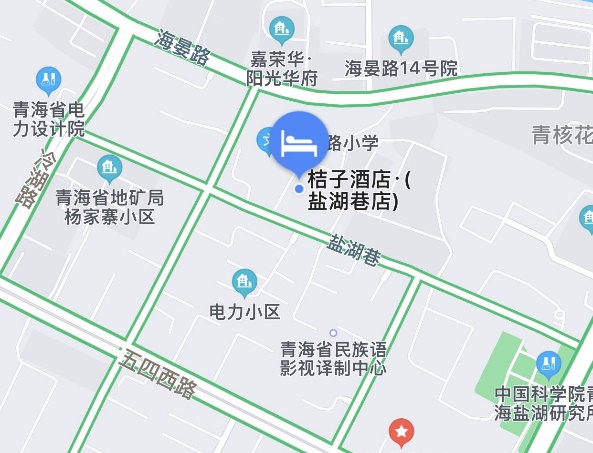 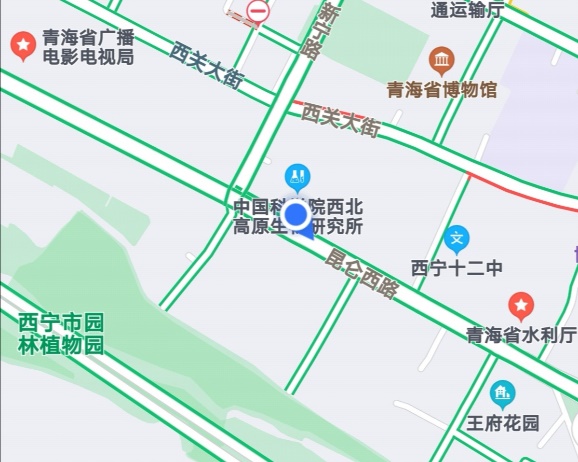 日期地区天气状况气温风向风速9月25日西宁小雨8～17℃东南风＜3级9月26日西宁小雨5～17℃东风＜3级9月27日格尔木多云3～14℃西北风＜3级9月28日可可西里自然保护区多云1～13℃北风＜3级9月29日西宁小雨2～13℃东风＜3级9月30日西宁阴3～12℃东风＜3级